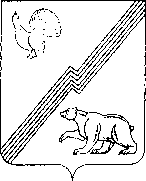 АДМИНИСТРАЦИЯ ГОРОДА ЮГОРСКАХанты - Мансийского автономного округа - ЮгрыПОСТАНОВЛЕНИЕ(с изменениями от 24.01.2018 № 182, от 14.06.2018 № 1687, от 10.01.2019 № 9, от 19.08.2019 № 1851, от 31.01.2020 № 146, от 16.06.2021 № 1075-п, от 15.07.2022 № 1553-п)    от 13 марта 2017 года  	                                                                             № 531О создании общественной комиссии муниципального образования городской округ город Югорскпо обеспечению реализации региональногопроекта «Формирование комфортной городской среды» В целях обеспечения реализации мероприятий по региональному проекту «Формирование комфортной городской среды» на территории муниципального образования городской округ город Югорск: 1.	Создать Общественную комиссию муниципального образования городской округ город Югорск по обеспечению реализации регионального проекта «Формирование комфортной городской среды».2.	Утвердить:2.1. Положение об Общественной комиссии муниципального образования городской округ город Югорск по обеспечению реализации регионального проекта «Формирование комфортной городской среды» (приложение 1).2.2. Состав Общественной комиссии муниципального образования городской округ город Югорск по обеспечению реализации регионального проекта «Формирование комфортной городской среды» (приложение 2).3.	 Контроль за выполнением постановления оставляю за собой.Глава города Югорска                                                                        Р.З. СалаховПриложение 1 к постановлению  администрации города Югорскаот _____________ № _________Положение об Общественной комиссии  муниципального образования городской округ город Югорск по обеспечению реализации регионального проекта «Формирование комфортной городской среды» 1. Общие положения1.1. Настоящее положение определяет цели, функции, права, а также определяет порядок деятельности общественной комиссии муниципального образования городской округ город Югорск по обеспечению реализации регионального проекта «Формирование комфортной городской среды» (далее – общественная комиссия).   1.2. Общественная комиссия является коллегиальным органом и создана в целях:- осуществления контроля за реализацией регионального проекта «Формирование комфортной городской среды» (далее – Региональный проект) и рассмотрения любого рода вопросов, возникающих в связи с его реализацией;- осуществления контроля и координации хода выполнения муниципальных программ формирования современной городской среды (далее – муниципальные программы), в том числе конкретных мероприятий в рамках указанных программ;- осуществления контроля и координации исполнения муниципальным образованием городской округ город Югорск соглашения о реализации мероприятий по региональному проекту «Формирование комфортной городской среды» (далее – Соглашение) заключенного с Департаментом жилищно-коммунального комплекса и энергетики Ханты-Мансийского атомного округа – Югры (далее - Депжкк и энергетики Югры);- предварительного рассмотрения и согласования отчетов муниципального образования городской округ город Югорск, направляемых в Депжкк и энергетики Югры о реализации муниципальных программ; - проведения оценки предложений заинтересованных лиц для включения их в муниципальные программы;- осуществления функций по организации рейтингового голосования по отбору общественных территорий;-  организации общественного обсуждения проектов формирования комфортной городской среды и подведения их итогов.1.3. Общественная комиссия в своей деятельности руководствуется Конституцией Российской Федерации, федеральными законами, указами и распоряжениями Президента Российской Федерации, постановлениями и распоряжениями Правительства Российской Федерации, правовыми актами Ханты-Мансийского автономного округа – Югры, правовыми актами муниципального образования городской округ город Югорск, а также настоящим Положением.2. Основные функции общественной комиссии Основными функциями общественной комиссии являются:- организация взаимодействия органов местного самоуправления, политических партий и движений, общественных организаций и иных лиц по обеспечению реализации мероприятий Регионального проекта или иных связанных с ним мероприятий;- взаимодействие с органами исполнительной власти Ханты-Мансийского автономного округа – Югры, органами местного самоуправления, политическими партиями и движениями, общественными организациями, и иными лицами в части координации деятельности по реализации мероприятий Регионального проекта, в том числе в части полноты и своевременности выполнения таких мероприятий;- анализ отчетов муниципального образования городской округ город Югорск о реализации муниципальных программ, направляемые в Депжкк и энергетики Югры, и принятие заключения по ним, а также любые иные материалы, связанные с реализацией Регионального проекта;- рассмотрение предложений заинтересованных лиц о включении мероприятий в муниципальные программы;- рассмотрение спорных и проблемных вопросов реализации Регионального проекта, а также рассмотрение и выработка предложений по реализации Регионального проекта;- обеспечивает изготовление бюллетеней для проведения голосования;- формирует территориальные счетные комиссии и оборудует территориальные счетные участки;- рассматривает обращения граждан по вопросам, связанным с проведением голосования;- устанавливает итоги голосования по общественным территориям на основании протоколов территориальных счетных комиссий, и оформление итогового протокола муниципальной комиссии;- участие на всех этапах  реализации проектов по благоустройству общественных и дворовых территорий путем рассмотрения предложений жителей города Югорска, утверждения результатов обсуждений, голосований, рассмотрения и согласования дизайн-проектов, проектно-сметной документации, присутствия на объектах благоустройства во время приемки результатов работ (промежуточных и окончательных), принятия участия в торжественной приемке объектов.3. Права общественной комиссииДля осуществления возложенных функций общественная комиссия имеет право:- запрашивать в установленном порядке у органов исполнительной власти Ханты-Мансийского автономного округа – Югры, а также организаций, предприятий, учреждений необходимую информацию по вопросам деятельности общественной комиссии;- привлекать к участию и заслушивать на своих заседаниях представителей органов исполнительной власти Ханты-Мансийского автономного округа – Югры, органов местного самоуправления, а также организаций, предприятий, учреждений;- вносить предложения в органы исполнительной власти Ханты-Мансийского автономного округа – Югры, органы местного самоуправления по вопросам обеспечения реализации Регионального проекта;- посещать объекты благоустройства в присутствии представителя заказчика.4. Организация деятельности общественной комиссии4.1. Общественную комиссию возглавляет председатель, который руководит ее деятельностью и ведет заседания. В отсутствие председателя общественной комиссии его функции выполняет заместитель. 4.2. Заседание общественной комиссии является правомочным, если в нем принимает участие не менее половины её членов.4.3. Заседания общественной комиссии проводятся в форме открытых заседаний, с приглашением представителей средств массовой информации, а также с проведением видеофиксации и стенографирования заседания с последующим размещением указанных материалов на официальном сайте органов местного самоуправления города Югорск или в форме заочного голосования.4.4. Протоколы заседания общественной комиссии ведет секретарь, а также  обеспечивает их хранение.4.5. Решения общественной комиссии принимаются открытым голосованием. Решение считается принятым, если за него проголосовало большинство членов общественной комиссии, присутствующих на заседании. В случае равенства голосов голос председателя общественной комиссии является решающим. Общественная комиссия принимает решение в виде протокола.4.6. Решение общественной комиссии размещаются на официальном сайте органов местного самоуправления города Югорска не позднее следующего рабочего дня, следующего за днем подписания.4.7. Члены общественной комиссии присутствуют на заседаниях лично. В случае невозможности присутствия члена комиссии на заседании по уважительным причинам он вправе с согласия председателя общественной комиссии направить для участия в заседании общественной комиссии своего представителя.Приложение 2 к постановлению  администрации города Югорскаот _____________ № _________СоставОбщественной комиссии муниципального образования городской округ город Югорск по обеспечению реализации Регионального проекта «Формирование комфортной городской среды»Харлов Алексей Юрьевич – глава города Югорска, председательЕфимов Роман Александрович – заместитель главы города – директор департамента жилищно-коммунального и строительного комплекса, заместитель председателяТитова Елена Валерьевна – начальник отдела экономики в строительстве департамента жилищно-коммунального и строительного комплекса, секретарьЧлены общественной комиссии:Некрасова Анна Константиновна – начальник управления архитектуры и градостроительства – главный архитекторЛаптева Оксана Петровна – начальник отдела развития потребительского рынка и предпринимательства департамента экономического развития  и проектного управленияХарлов Владимир Павлович - депутат Думы города Югорска, член партии ЛДПРКулик Марина Валерьевна – депутат Думы города Югорска, член Коммунистической партии Российской ФедерацииЖиткевич Валерия Валерьевна –  руководитель клуба «Молодая семья»Хусаинова Татьяна Александровна - активист клуба «Молодая семья», член общественного совета по проведению независимой оценки качества образовательной деятельности городских образовательных организаций Югорска, индивидуальный предприниматель;Сазонова Виктория Владимировна - председатель югорской городской организации общероссийской общественной организации «Всероссийское общество инвалидов»Максименюк Алексей Валерьевич – начальник отдела по гражданской обороне и чрезвычайным ситуациям, транспорту и связиКочергин Геннадий Михайлович – врио старшего государственного инспектора дорожного надзора ОГИБДД ОМВД России по г. Югорску старший лейтенант полиции (по согласованию)Казаченко Алексей Юрьевич – начальник управления строительства департамента жилищно-коммунального и строительного комплекса, член партии «Единая Россия».